Please provide details of your telecommunications plan or any plans to improve your telecommunications in the next fiscal year. Telecommunications include but are not limited to the acquisition, development or enhancement of voice, data, radio, printers, scanners, copiers, broadband, Wi-Fi or wireless networking, GPS, internet, eGovernment, fax transmission systems, and associated services or supplies.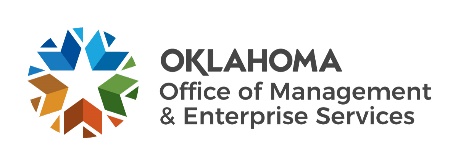 Information ServicesIT REGULATORY REPORTING TELECOMMUNICATIONS PLAN FORM